DEPARTMENT OF Gynae-Oncology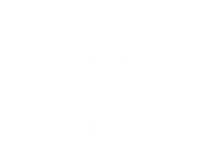 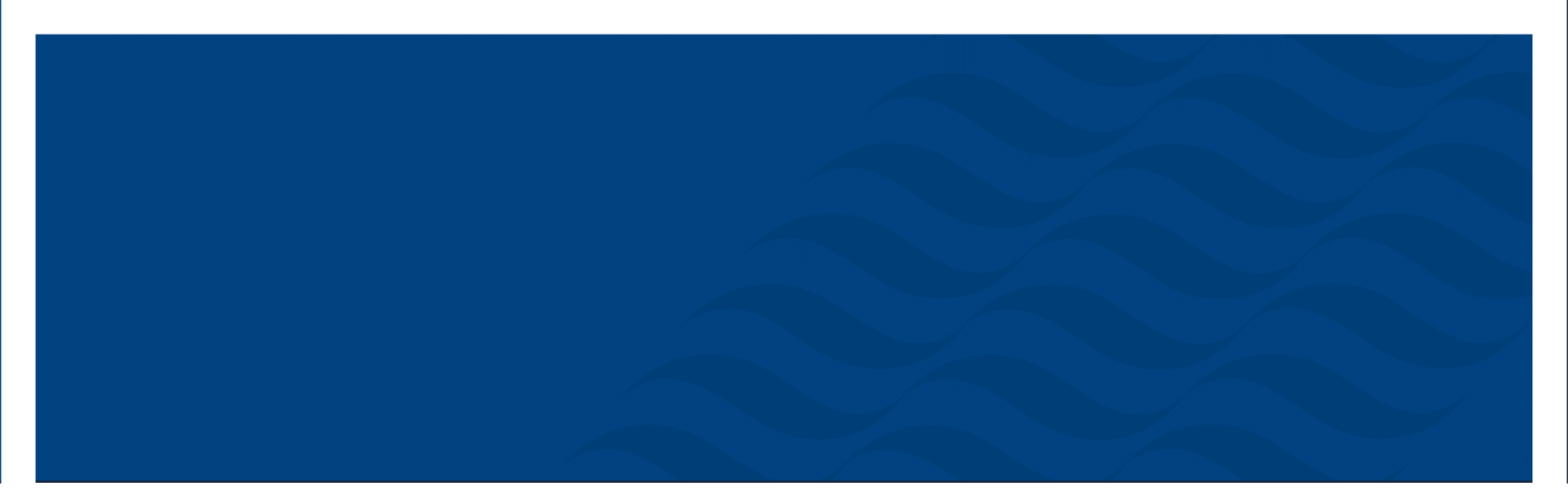 Published December 2023Patient information leaflet			Information on Patient Initiated Review (PIR) For Gynaecology Oncology PatientsWhat is Patient Initiated Review?Patient Initiated Review (PIR) puts you in control of your condition and allows you to arrange a review if/when you need it.The majority of patients with long term conditions, or following a hospital treatment, do not require regular follow up by the hospital team.Research has shown that having a regular follow up does not help to prevent your condition returning or identify new problems. In fact, many people find that follow up appointments cause a lot of unnecessary anxiety.I’m concerned about losing regular contact with the hospital.Everyone has different feelings when they no longer need a regular review by their medical team. Patient Initiated Review will provide you with direct access to services when you most need it. We hope you find this reassuring.How do I request a Patient Initiated Review?This leaflet explains what will happen now that you have completed your treatment. After your treatment, you and your team have agreed that you no longer need to come to hospital for routine appointments. Evidence suggests that having regular follow up appointments does not help prevent your disease returning, instead symptoms and concerns are addressed more quickly if patients report them as they happen. After your treatment it is normal to experience some worry and anxiety. If you feel that you need a little extra support, please speak to your nurse specialist or G.P who can refer you for extra support. If there is a clinical need to see a doctor or a nurse, an appointment can be arranged very quickly, or the team may advise you to see your G.P.Symptoms which need investigationIt is important to raise any concerns or any new symptoms you may have with your clinical nurse specialist as soon as possible. The following is a list of symptoms which require further investigations. Please contact your clinical nurse specialist if you experience any of the following:Vaginal bleeding and/or discharge Bleeding after sex Persistent abdominal bloating that lasts longer than 4 weeks Persistent pelvic or abdominal discomfort that lasts longer than 4 weeks. Leg swelling Unexplained weight lossWhat will happen when I ring my clinical specialist team?Your clinical specialist team may recommend one of the following: • That you make an appointment to see your GP • They may reassure you that no further action is needed • Or they may recommend a clinic appointment at the hospital – if this is needed, you will be offered a hospital appointment. If you require immediate support at the weekend or bank holidays, please contact your GP out of hours service or NHS 111 for advice. If you feel you need more immediate attention, please attend your local Accident and Emergency Department. When should I see my GP?It is important to remember that you will still get coughs, colds, aches, and pains just like anybody else. If you see your GP for any other issues and if they are concerned, they can contact your clinical nurse specialist team who can arrange for you to be seen in hospital. Continuing to support you.If you change your address, please let your clinical nurse specialist team know so that we can continue to contact you for the first five years after your diagnosis. After this point you will be discharged to your GP. Finally, if you are worried about something to do with your cancer diagnosis, or the treatment that you have had for it, please contact your clinical nurse specialist team. They would rather see you with something that turns out to be nothing, than for you to be at home worrying. They are there to help you, so please call if you have any questions or concerns.Further information and useful contactsCancer Research UK Helpline: 08088 004 040 Website: www.cancerresearchuk.orgMacmillan Cancer Support Tel: 08088 080 000 Website:  www.Macmillan.org.uk If you require this information in a community language or alternative format e.g. Braille, audio, large print, BSL, Easy Read please contact the Equality and Human Rights Team at: email: fife.EqualityandHumanRights@nhs.scot or phone 01592 729130. For people with a hearing or verbal impairment you can also contact the team via the NHS Fife SMS text service number on 07805800005.Clinical Nurse SpecialistContact NumberLaura Reid 01592 729375إذا كنت تطلب هذه المعلومات بلغة المجتمع أو تنسيق بديل ، على سبيل المثال برايل ، صوت ، طباعة كبيرة ، BSL ، قراءة سهلة ، يرجى الاتصال بفريق المساواة وحقوق الإنسان على: البريد الإلكتروني: fife.EqualityandHumanRights@nhs.scot أو الهاتف 01592729130. بالنسبة للأشخاص الذين يعانون من إعاقة سمعية أو لفظية ، يمكنك أيضًا الاتصال بالفريق عبر رقم خدمة الرسائل النصية القصيرة NHS Fife على 07805800005Ако се нуждаете от тази информация на езика на общността или в алтернативен формат, напр. Брайлова азбука, аудио, голям шрифт, BSL, Easy Read, моля, свържете се с екипа по въпросите на равенството и правата на човека на следния адрес: e-mail fife.EqualityandHumanRights@nhs.scot или се обадете на: 01592 729130. Хората със слухови или говорни увреждания могат да се свържат с екипа и чрез SMS услугата на NHS Fife на номер 07805800005.Jeśli chcieliby Państwo uzyskać te informacje w języku społeczności lokalnej lub w alternatywnym formacie, np. w alfabecie Braille'a, audio, dużym drukiem, BSL, Easy Read, prosimy o kontakt z Zespołem ds. Równości i Praw Człowieka [Equality and Human Rights Team], pisząc na adres e-mail: fife.EqualityandHumanRights@nhs.scot lub dzwoniąc pod 01592 729130.Osoby z zaburzeniami słuchu lub mowy mogą również skontaktować się z zespołem poprzez numer usługi tekstowej NHS Fife SMS pod numerem 07805800005.Dacă aveți nevoie de aceste informații într-o limbă comunitară sau într-un format alternativ, de exemplu Braille, audio, cu caractere mari, limbajul semnelor în Marea Britanie sau în format ușor de citit, vă rugăm să contactați echipa pentru egalitate și drepturile omului la: e-mail: fife.EqualityandHumanRights@nhs.scot sau să sunaţi la nr. 01592 729130.Pentru persoanele cu deficiențe de auz sau verbale, puteți contacta echipa prin intermediul serviciului NHS Fife SMS la numărul 07805800005.Если вам потребуется перевести данную информацию на язык сообщества или в любой другой формат, например шрифт Брайля, аудиоформат, сделать шрифт крупным, BSL, Easy Read, пожалуйста, свяжитесь с  Equality and Human Rights Team (командой по вопросам равенстваи прав человека) по электронному адресу: fife.EqualityandHumanRights@nhs.scot или по номеру телефона: 01592 729130. Для людей с нарушениями слуха или вербальной функции: пожалуйста, вы можете связаться с командой по номеру NHS Fife SMS-текстового сервиса: 07805800005.